Nombre/Name:___________________/___________________La hora(The time)Instrucciones:These strangers on the street ask you what time is it. Answer them according to the time provided.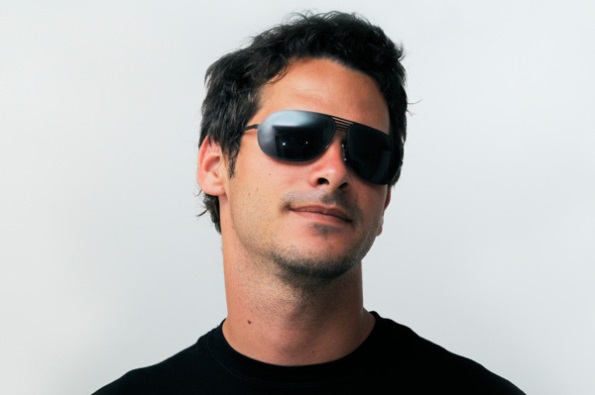 ________________________________________________________________________________(2:30)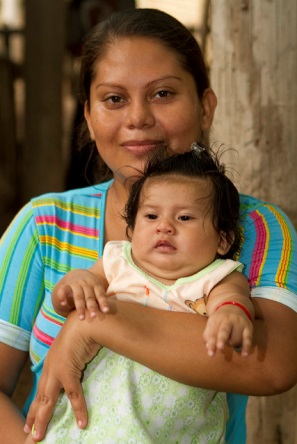 ________________________________________________________________________________(5:10)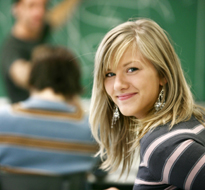 ________________________________________________________________________________(12:45)Instrucciones:Your friends want to know what time certain events start. Help them out according to the times provided. Use “A las __________” or “A la una…” to express the time (“At _______”).Lucía: ¿Cuándo es la fiesta de cumpleaños?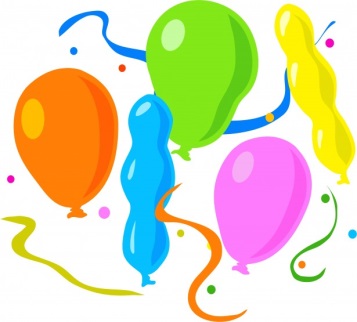 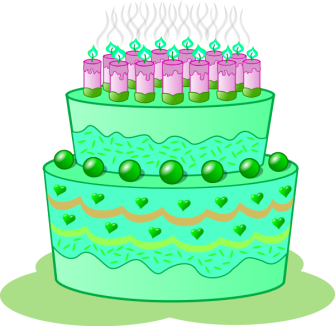 Tú: _______________________________________________ (7:30)Rosa Laura: ¿Cuándo es el partido de fútbol?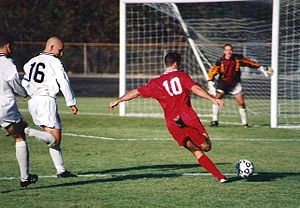 Tú:_______________________________________________ (5:35)Martín: ¿Cuándo es el partido de voleibol?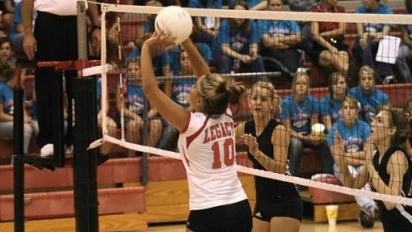 Tú: _______________________________________________ (3:45)Ana María: ¿Cuándo es la clase de ciencias?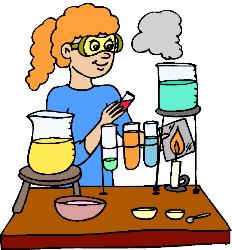 Tú: _______________________________________________ (1:25)Instrucciones:How long does it take to do these activities? Create an answer using _____segundos, _____minutos,_____horas, or _____días.Ejemplo: leer un libro (read a book):cuatro horasver una película (to watch a movie):__________________________________estornudar (to sneeze): __________________________________arreglar tu cuarto (to organize your room): ____________________________estudiar para un examen (to study for a test):__________________________comer el desayuno(to eat breakfast): ________________________________descargar un video de YouTube (to download a YouTube video): ______________________________cepillarse los dientes (to brush your teeth): _____________________________completar un día de la escuela (to finish a day of school): __________________________________recuperarse de estar resfriado (to recover from a cold): __________________________________hacer la tarea (to do homework): _______________________________